The Church of England Parishes ofWinscombe, Sandford & Churchill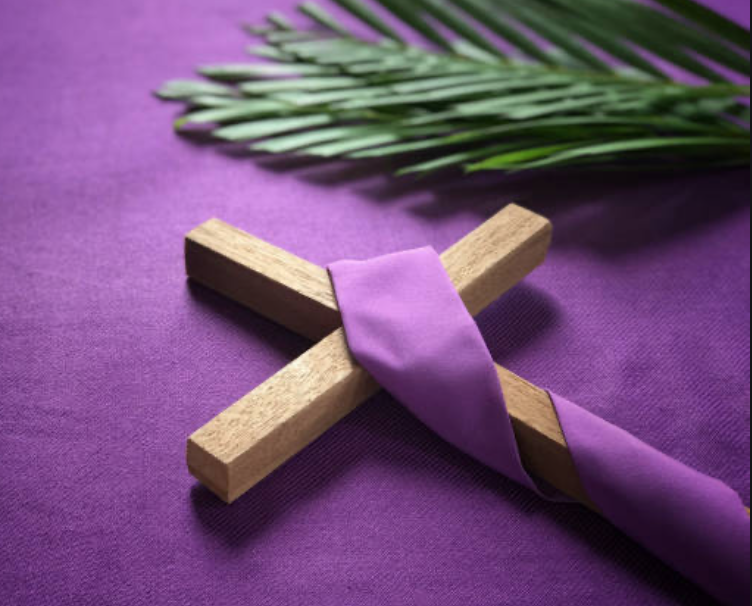 WelcomeGrace, mercy and peace from God our Father and the Lord Jesus Christ be with you.All: And also with you.Prayer of PreparationAll:  Almighty God, to whom all hearts are open,All desires known, and from whom no secrets are hidden:Cleanse the thoughts of our heartsBy the inspiration of your Holy Spirit,That we may perfectly love you,And worthily magnify your holy nameThrough Jesus Christ our Lord. Amen.A Hymn may be sungOur Lord Jesus Christ said:The first commandment is this:‘Hear, O Israel, the Lord our God is the only Lord.You shall love the Lord your God with all your heart,with all your soul, with all your mind,and with all your strength.’The second is this: ‘Love your neighbour as yourself.’There is no other commandment greater than these.On these two commandments hang all the law and the prophets.All: Amen. Lord, have mercy. Invitation to confession:God shows his love for us in that,While we were still sinners, Christ died for us.Let us then show our love for himBy confessing our sins in penitence and faith.All: Lord God, we have sinned against you;We have done evil in your sight.We are sorry and repent. Have mercy on us according to your love.Wash away our wrongdoingAnd cleanse us from our sin.Renew a right spirit within usAnd restore to us the joy of your salvation,Through Jesus Christ our Lord. Amen.We hear that God has forgiven us A Collect may followReadingsOne or more readings from the Bible followA Hymn may be sungAddress, presentation or activityWe declare our faith in GodAll: Though he was divine,
he did not cling to equality with God,
but made himself nothing.
Taking the form of a slave,
he was born in human likeness.
He humbled himself
and was obedient to death,
even the death of the cross.
Therefore God has raised him on high,
and given him the name above every name:
that at the name of Jesus
every knee should bow,
and every voice proclaim that Jesus Christ is Lord,
to the glory of God the Father.
Amen.IntercessionsA time of prayer follows.This response may be used:Lord in your mercyAll:  Hear our prayerAnd at the end:All:  Merciful Father, accept these prayersFor the sake of your Son, our Saviour, Jesus Christ. Amen.The Lord’s prayer follows:All: Our Father, who art in heaven,
hallowed be thy name;
thy kingdom come;
thy will be done;
on earth as it is in heaven.
Give us this day our daily bread.
And forgive us our trespasses,
as we forgive those who trespass against us.
And lead us not into temptation;
but deliver us from evil.
For thine is the kingdom,
the power and the glory,
for ever and ever.
Amen.A Hymn may be played and an offertory may be takenThe service concludes with a Blessing or the Grace.Thank you for joining us today, it’s been great to have you with us, and we look forward to seeing you again soon.You can also join us online at www.winsandchurches.org.uk Morning WorshipLentSt James’ Church, WinscombeAll Saints Church, SandfordSt John’s Church, Churchill